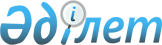 О внесении изменений и дополнений в решение Уйгурского районного маслихата от 22 декабря 2010 года N 43-1 "О районном бюджете Уйгурского района на 2011-2013 годы"
					
			Утративший силу
			
			
		
					Решение маслихата Уйгурского района Алматинской области от 21 февраля 2011 года N 46-1. Зарегистрировано Управлением юстиции Уйгурского района Департамента юстиции Алматинской области 25 февраля 2011 года N 2-19-113. Утратило силу - Решением маслихата Уйгурского района Алматинской области от 21 декабря 2011 года N 55-7      Сноска. Утратило силу - Решением маслихата Уйгурского района Алматинской области от 21.12.2011 N 55-7      Примечание РЦПИ:

      В тексте сохранена авторская орфография и пунктуация.      

В соответствии с пунктом 1, и 2 статьи 106, с пунктом 1 статьи 109 и с подпунктом 3 пункта 3 статьи 111 Бюджетного Кодекса Республики Казахстан, с подпунктом 1 пункта 1 статьи 6 Закона РК "О местном государственном управлении и самоуправлении в Республике Казахстан", Уйгурский районный маслихат РЕШИЛ:



      1. Внести в решение районного маслихата от 22 декабря 2010 года N 43-1 "О районном бюджете Уйгурского района на 2011-2013 годы" (зарегистрировано в Управлении юстиции по Уйгурскому району в Государственном реестре нормативных правовых актов 10 января 2011 ода за N 2-19-111, опубликовано в газете "Іле шұғыласы"-"Или Вадиси" N 3 (995) от 22 января 2011 года) следующие изменения и дополнения:



      по 1 пункту:



      "1) доходы" цифру "3828781" заменить на цифру "3825176"; в том числе:

      "поступлениям официальных трансфертов" цифру "3279584" заменить на цифру "3275825"; в том числе:

      "Трансферты в вышестоящие государственные органы" цифру "3279584" заменить на "3275825"; в том числе:

      "Трансферты с областного бюджета" цифру "3279584" заменить на цифру "3275825"; в том числе:

      "целевые текущие трансферты" цифру "302395" заменить на цифру "300221";

      "целевые трансферты на развитие" цифру "533751" заменить на цифру "532166";

      "Погашение займов" цифру "29376" заменить на цифру "29530"; в том числе:

      "Погашение долга местного исполнительного органа" цифру "29376" заменить на цифру "29530"; в том числе:

      "по договорам займа" цифру "29376" заменить на цифру "29530";

      "погашение долга местного исполнительного органа перед вышестоящим бюджетом" цифру "29376" заменить на цифру "29530", в том числе:



      По 2 пункту:

      "Расходы" цифру ""3828781 заменить на цифру "3901598"; в том числе:

      "Финансовая деятельность" цифру "9622" заменить на цифру "10222"; в том числе:

      "Отдел финансов района (города областного значения)" цифру 9622 заменить на цифру "10222"; в том числе:

      "Услуги по реализации государственной политики в области исполнения бюджета района (города областного значения) и управления коммунальной собственностью района (города областного значения)" цифру "8819" заменить цифру на "9419";

      "Оборона" цифру "64493" заменить на цифру ""94493"; в том числе:

      "Организация работы по чрезвычайным ситуациям" цифру "63940" заменить на цифру "93940"; в том числе:

      "Аппарат акима района (города областного значения)" цифру "63940" заменить на цифру "93940"; в том числе:

      "Предупреждение и ликвидация чрезвычайных ситуаций масштаба района (города областного значения)" цифру "63775" заменить на цифру "93775";

      "Услуги в области социальной помощи и социального обеспечения" цифру 247939 заменить на цифру "245287"; в том числе:

      "Услуги в области социальной помощи" цифру "230771" заменить на цифру "228119"; в том числе:

      Отдел занятости и социальных программ района (города областного значения) цифру "230771" заменить на цифру "228119"; в том числе:

      "Дополнительные меры по социальной защите граждан в сфере занятости населения" цифру "35445" заменить на цифру "32793"; в том

      числе:

      "Расширение программы социальных рабочих мест и молодежной практики за счет целевых текущих трансфертов из республиканского бюджета" цифру "2652" заменить на цифру "0";

      "Жилищная помощь" цифру "56166" заменить на цифру "0"; в том числе:

      "Кредиты выдаваемые за счет республиканского бюджета" цифру "41301" заменить на цифру "0";

      За счет средств местного бюджета цифру "14865" заменить на цифру "0";

      После строки отдел архитектуры,градостроительства и строительства района (города, областного значения) включить строку "Организация сохранения государственного жилищного фонда" и цифру "56166"; в том числе:

      Трансферты за счет республиканского значения показать цифру "41301";

      За счет средств местного бюджета показать цифру "14865";

      "сельское, водное, лесное, рыбное хозяйство, особо охраняемые природные территории, охрана окружающей среды и животного мира, земельные отношения" цифру "134668" заменить на цифру "132648"; в том числе:

      "сельское хозяйство" цифру "53098" заменить на цифру "51078"; в том числе:

      "Отдел сельского хозяйства и ветеринарии района (города областного значения)" цифру "18989" заменить на цифру "16786"; в том числе:

      "Проведение ветеринарных мероприятий по энзоотическим болезням животных" цифру "4110" заменить на цифру "1907";

      "Отдел экономики, бюджетного планирования и предпринимательства района (города областного значения)" цифру "34109" заменить на цифру "34292"; в том числе:

      "Бюджетные кредиты для реализации мер социальной поддержки специалистов социальной сферы сельских населенных пунктов" цифру "29376" заменить на цифру "29530";

      "Реализация мер социальной поддержки специалистов социальной сферы сельских населенных пунктов за счет целевого трансферта из республиканского бюджета" цифру "4733" заменить на цифру "4762";

      "Прочие" цифру "25255" заменить на цифру "68107"; в том числе:

      включить строку Отдел занятости и социальных программ района (города областного значения) и цифру "2652"; в том числе:

      Поддержка частного предпринимательства в рамках программы "Дорожная карта бизнеса - 2020" показать цифру "2652"; в том числе:

      За счет трансфертов из республиканского бюджета показать цифру "2652";

      "Отдел финансов района (города областного значения)" цифру "2592" заменить на цифру "42792"; в том числе:

      Включить строку "Формирование или увеличение уставного капитала юридических лиц" и цифру "40200";

      Включить строку "Трансферты" показать цифру "4037"; в том числе:

      Включить строку "Отдел финансов района (города областного значения)" и показать цифру "4037"; в том числе:

      Возврат неиспользованных (недоиспользованных) целевых трансфертов показать цифру "4037".



      3. Приложение 1, 2, 3 от 2011 года изложить в новой редакции к настоящему решению.



      4. Настоящее решение вводится в действие с 1 января 2011 года.      Председатель сессии

      районного маслихата                         Х. Имиров      Секретарь районного

      маслихата                                  М. Нуров      СОГЛАСОВАНО:      Начальник ГУ "Отдел экономики,

      бюджетного планирования и

      предпринимательства"

      Уйгурского района                          Хавайдуллаев Лутпулла Турдиевич

      21 февраля 2011 года      Начальник ГУ "Отдел финансов"

      Уйгурского района                          Даутова Сахидам Молутовна

      21 февраля 2011 года

Приложение N 1

к решение районного маслихата

о внесении изменений и дополнений

в решение районного маслихата

от 21 февраля 2011 года N 46-1

"О районном бюджете Уйгурского

района на 2011-2013 годы"Приложение N 1

к решение районного маслихата

о внесении изменений и дополнений

в решение районного маслихата

от 22 декабря 2010 года N 43-1

"О районном бюджете Уйгурского

района на 2011-2013 годы"
					© 2012. РГП на ПХВ «Институт законодательства и правовой информации Республики Казахстан» Министерства юстиции Республики Казахстан
				КатегорияКатегорияКатегорияКатегорияКатегорияСумма

(тыс тенге)КлассКлассКлассКлассСумма

(тыс тенге)ПодклассПодклассПодклассСумма

(тыс тенге)СпецификаСпецификаСумма

(тыс тенге)НаименованиеСумма

(тыс тенге)Доходный часть38251761Налоговые поступления51851504Hалоги на собственность5089251Hалоги на имущество45444701Налог на имущество юридических лиц и индивидуальных предпринимателей45144702Hалог на имущество физических лиц30003Земельный налог638001Земельный налог с физических лиц на земли сельскохозяйственного назначения002Земельный налог с физических лиц на земли населенных пунктов480003Земельный налог на земли промышленности, транспорта, связи, обороны и иного несельскохозяйственного назначения14007Земельный налог с юридических лиц и индивидуальных предпринимателей, частных нотариусов и адвокатов на земли сельскохозяйственного назначения14008Земельный налог с юридических лиц, индивидуальных предпринимателей, частных нотариусов и адвокатов на земли населенных пунктов13004Hалог на транспортные средства2835001Hалог на транспортные средства с юридических лиц335002Hалог на транспортные средства с физических лиц250005Единый земельный налог200001Единый земельный налог200005Внутренние налоги на товары, работы и услуги79122Акцизы120096Бензин (за исключением авиационного) реализуемый юридическими и физическими лицами в розницу, а также используемый на собственные производственные нужды120097Дизельное топливо, реализуемое юридическими и физическими лицами в розницу, а также используемое на собственные производственные нужды423Поступления за использование природных и других ресурсов14004Сборы за ведение предпринимательской и профессиональной деятельности477001Сбор за государственную регистрацию индивидуальных предпринимателей15002Лицензионный сбор за право занятия отдельными видами деятельности200003Сбор за государственную регистрацию юридических лиц и учетную регистрацию филиалов и представительств, а также их перерегистрацию5014Сбор за государственную регистрацию транспортных средств, а также их перерегистрацию55018Сбор за государственную регистрацию прав на недвижимое имущество и сделок с ним200020Плата за размещение наружной (визуальной) рекламы в полосе отвода автомобильных дорог общего пользования местного значения и в населенных пунктах205Налог на игорный бизнес50002Фиксированный налог50008Обязательные платежи, взимаемые за совершение юридически значимых действий и (или) выдачу документов уполномоченными на то государственными органами или должностными лицами98361Государственная пошлина983602Государственная пошлина, взимаемая с подаваемых в суд исковых заявлений, заявлений особого искового производства, заявлений (жалоб) по делам особого производства, заявлений о вынесении судебного приказа, заявлений о выдаче дубликата исполнительного листа, заявлений о выдаче исполнительных листов на принудительное исполнение решений третейских (арбитражных) судов и иностранных судов, заявлений о повторной выдаче копий судебных актов, исполнительных листов и иных документов, за исключением государственной пошлины с подаваемых в суд исковых заявлений к государственным учреждениям720004Государственная пошлина, взимаемая за регистрацию актов гражданского состояния, а также за выдачу гражданам справок и повторных свидетельств о регистрации актов гражданского состояния и свидетельств в связи с изменением, дополнением и восстановлением записей актов гражданского состояния210005Государственная пошлина, взимаемая за оформление документов на право выезда за границу на постоянное место жительства и приглашение в Республику Казахстан лиц из других государств, а также за внесение изменений в эти документы2006Государственная пошлина, взимаемая за выдачу на территории Республики Казахстан визы к паспортам иностранцев и лиц без гражданства или заменяющим их документам на право выезда из Республики Казахстан и въезда в Республику Казахстан16607Государственная пошлина, взимаемая за оформление документов о приобретении гражданства Республики Казахстан, восстановлении гражданства Республики Казахстан и прекращении гражданства Республики Казахстан10008Государственная пошлина, взимаемая за регистрацию места жительства25012Государственная пошлина за выдачу разрешений на хранение или хранение и ношение, транспортировку, ввоз на территорию Республики Казахстан и вывоз из Республики Казахстан оружия и патронов к нему 021Государственная пошлина, взимаемая за выдачу удостоверений тракториста-машиниста02Неналоговые поступления659001Доходы от государственной собственности3903Дивиденды на государственные пакеты акций, находящиеся в государственной собственности002Дивиденды на государственные пакеты акций, находящиеся в коммунальной собственности05Доходы от аренды имущества, находящегося в государственной собственности39004Доходы от аренды имущества, находящегося в коммунальной собственности39004Штрафы, пени, санкции, взыскания, налагаемые государственными учреждениями, финансируемыми из государственного бюджета, а также содержащимися и финансируемыми из бюджета (сметы расходов) Национального Банка Республики Казахстан50001Штрафы, пени, санкции, взыскания, налагаемые государственными учреждениями, финансируемыми из государственного бюджета, а также содержащимися и финансируемыми из бюджета (сметы расходов) Национального Банка Республики Казахстан, за исключением поступлений от организаций нефтяного сектора500005Административные штрафы, пени, санкции, взыскания, налагаемые местными государственными органами500006Прочие неналоговые поступления12001Прочие неналоговые поступления120009Другие неналоговые поступления в местный бюджет12003Поступления от продажи основного капитала300003Продажа земли и нематериальных активов30001Продажа земли300001Поступления от продажи земельных участков30004Поступления трансфертов327582501Трансферты из нижестоящих органов государственного управления327582502Трансферты из вышестоящих органов государственного управления327582501Целевые текущие трансферты30022102Целевые трансферты на развитие53216603Субвенции24434385Погашение бюджетных кредитов130601Погашение бюджетных кредитов13061Погашение бюджетных кредитов, выданных из государственного бюджета130613Погашение бюджетных кредитов, выданных из местного бюджета физическим лицам13067Поступления займов2953001Внутренние государственные займы295302Договоры займа2953003Займы, получаемые местным исполнительным органом района (города областного значения)29530Функциональная группаФункциональная группаФункциональная группаФункциональная группаФункциональная группаФункциональная группаСумма

(тыс тенге)Функциональная подгруппаФункциональная подгруппаФункциональная подгруппаФункциональная подгруппаФункциональная подгруппаСумма

(тыс тенге)Администратор бюджетных программАдминистратор бюджетных программАдминистратор бюджетных программАдминистратор бюджетных программСумма

(тыс тенге)ПрограммаПрограммаПрограммаСумма

(тыс тенге)ПодпрограммаПодпрограммаСумма

(тыс тенге)НаименованиеСумма

(тыс тенге)II.Расходный часть390159801Государственные услуги общего характера2121441Представительные, исполнительные и другие органы, выполняющие общие функции государственного управления184104112Аппарат маслихата района (города областного значения)13186001Услуги по обеспечению деятельности маслихата района (города областного значения)13086003Капитальные расходы государственных органов100122Аппарат акима района (города областного значения)61355001Услуги по обеспечению деятельности акима района (города областного значения)45450003Капитальные расходы государственных органов15905123Аппарат акима района в городе, города районного значения, поселка, аула (села), аульного (сельского) округа109563001Услуги по обеспечению деятельности акима района в городе, города районного значения, поселка, аула (села), аульного (сельского) округа107898022Капитальные расходы государственных органов16652Финансовая деятельность10222452Отдел финансов района (города областного значения)10222001Услуги по реализации государственной политики в области исполнения бюджета района (города областного значения) и управления коммунальной собственностью района (города областного значения)9419003Проведение оценки имущества в целях налогообложения603018Капитальные расходы государственных органов2005Планирование и статистическая деятельность17818476Отдел экономики, бюджетного планирования и предпринимательства района (города областного значения)17818001Услуги по реализации государственной политики в области формирования, развития экономической политики, системы государственного планирования, управления района и предпринимательства (города областного значения)15518003Капитальные расходы государственных органов230002Оборона944931Военные нужды553122Аппарат акима района (города областного значения)5532005Мероприятия в рамках исполнения всеобщей воинской обязанности5532Организация работы по чрезвычайным ситуациям93940122Аппарат акима района (города областного значения)93940006Предупреждение и ликвидация чрезвычайных ситуаций масштаба района (города областного значения)93775007Мероприятия по профилактике и тушению степных пожаров районного (городского) масштаба, а также пожаров в населенных пунктах, в которых не созданы органы государственной противопожарной службы16503Общественный порядок, безопасность, правовая, судебная, уголовно-исполнительная деятельность64371Правоохранительная деятельность6437458Отдел жилищно-коммунального хозяйства, пассажирского транспорта и автомобильных дорог района (города областного значения)6437021Обеспечение безопасности дорожного движения в населенных пунктах643704Образование24419291Дошкольное воспитание и обучение30711471Отдел образования, физической культуры и спорта района (города областного значения)30711003Обеспечение деятельности организаций дошкольного воспитания и обучения307112Начальное, основное среднее и общее среднее образование2189724123Аппарат акима района в городе, города районного значения, поселка, аула (села), аульного (сельского) округа3469005Организация бесплатного подвоза учащихся до школы и обратно в аульной (сельской) местности3469471Отдел образования, физической культуры и спорта района (города областного значения)2186255004Общеобразовательное обучение21862559Прочие услуги в области образования221494466Отдел архитектуры, градостроительства и строительства района (города областного значения)172474037Строительство и реконструкция объектов образования172474015За счет средств местного бюджета172474471Отдел образования, физической культуры и спорта района (города областного значения)49020008Информатизация системы образования в государственных учреждениях образования района (города областного значения)7627009Приобретение и доставка учебников, учебно-методических комплексов для государственных учреждений образования района (города областного значения)27500020Ежемесячные выплаты денежных средств опекунам (попечителям) на содержание ребенка сироты (детей-сирот), и ребенка (детей), оставшегося без попечения родителей8921011За счет трансфертов из республиканского бюджета8921023Обеспечение оборудованием, программным обеспечением детей-инвалидов, обучающихся на дому4972011За счет трансфертов из республиканского бюджета497206Социальная помощь и социальное обеспечение2452872Социальное обеспечение228119451Отдел занятости и социальных программ района (города областного значения)228119002Программа занятости32793100Общественные работы21119101Профессиональная подготовка и переподготовка безработных6926102Дополнительные меры по социальной защите граждан в сфере занятости населения4748103Расширение программы социальных рабочих мест и молодежной практики за счет целевых текущих трансфертов из республиканского бюджета0004Оказание социальной помощи на приобретение топлива специалистам здравоохранения, образования, социального обеспечения, культуры и спорта в сельской местности в соответствии с законодательством Республики Казахстан18514005Государственная адресная социальная помощь13513015За счет средств местного бюджета13513006Жилищная помощь54097007Социальная помощь отдельным категориям нуждающихся граждан по решениям местных представительных органов3408028За счет трансфертов из областного бюджета1341029За счет средств бюджета района (города областного значения)2067010Материальное обеспечение детей-инвалидов, воспитывающихся и обучающихся на дому5322014Оказание социальной помощи нуждающимся гражданам на дому21166015За счет средств местного бюджета21166016Государственные пособия на детей до 18 лет73256015За счет средств местного бюджета73256017Обеспечение нуждающихся инвалидов обязательными гигиеническими средствами и предоставление услуг специалистами жестового языка, индивидуальными помощниками в соответствии с индивидуальной программой реабилитации инвалида60509Прочие услуги в области социальной помощи и социального обеспечения17168451Отдел занятости и социальных программ района (города областного значения)17168001Услуги по реализации государственной политики на местном уровне в области обеспечения занятости и реализации социальных программ для населения14453011Оплата услуг по зачислению, выплате и доставке пособий и других социальных выплат2515021Капитальные расходы государственных органов20007Жилищно-коммунальное хозяйство5193481Жилищное хозяйство81277466Отдел архитектуры, градостроительства и строительства района (города областного значения)81277003Строительство жилья государственного коммунального жилищного фонда56166011За счет трансфертов из республиканского бюджета41301015За счет средств местного бюджета14865004Развитие и обустройство инженерно-коммуникационной инфраструктуры25111015За счет средств местного бюджета25111019Строительство жилья0013За счет кредитов из республиканского бюджета02Коммунальное хозяйство380000458Отдел жилищно-коммунального хозяйства, пассажирского транспорта и автомобильных дорог района (города областного значения)380000012Функционирование системы водоснабжения и водоотведения100000029Развитие системы водоснабжения280000015За счет средств местного бюджета2800003Благоустройство населенных пунктов58071123Аппарат акима района в городе, города районного значения, поселка, аула (села), аульного (сельского) округа58071008Освещение улиц населенных пунктов17298009Обеспечение санитарии населенных пунктов8000010Содержание мест захоронений и погребение безродных2773011Благоустройство и озеленение населенных пунктов3000008Культура, спорт, туризм и информационное пространство978991Деятельность в области культуры56624478Отдел внутренней политики, культуры и развития языков района (города областного значения)56624009Поддержка культурно-досуговой работы546112Спорт2013471Отдел образования, физической культуры и спорта района (города областного значения)2013013Развитие массового спорта и национальных видов спорта134014Проведение спортивных соревнований на районном (города областного значения) уровне277015Подготовка и участие членов сборных команд района (города областного значения) по различным видам спорта на областных спортивных соревнованиях16023Информационное пространство33421478Отдел внутренней политики, культуры и развития языков района (города областного значения)33421005Услуги по проведению государственной информационной политики через газеты и журналы5994007Функционирование районных (городских) библиотек23831008Развитие государственного языка и других языков народа Казахстана35969Прочие услуги по организации культуры, спорта, туризма и информационного пространства7854478Отдел внутренней политики, культуры и развития языков района (города областного значения)7854001Услуги по реализации государственной политики на местном уровне в области информации, укрепления государственности и формирования социального оптимизма граждан, развития языков и культуры7318003Капитальные расходы государственных органов200004Реализация региональных программ в сфере молодежной политики33610Сельское, водное, лесное, рыбное хозяйство, особо охраняемые природные территории, охрана окружающей среды и животного мира, земельные отношения1326481Сельское хозяйство51078474Отдел сельского хозяйства и ветеринарии района (города областного значения)16786001Услуги по реализации государственной политики на местном уровне в сфере сельского хозяйства и ветеринарии11835003Капитальные расходы государственных органов100007Организация отлова и уничтожения бродячих собак и кошек800008Возмещение владельцам стоимости изымаемых и уничтожаемых больных животных, продуктов и сырья животного происхождения2144011Проведение ветеринарных мероприятий по энзоотическим болезням животных1907476Отдел экономики, бюджетного планирования и предпринимательства района (города областного значения)34292004Бюджетные кредиты для реализации мер социальной поддержки специалистов социальной сферы сельских населенных пунктов29530099Реализация мер социальной поддержки специалистов социальной сферы сельских населенных пунктов за счет целевого трансферта из республиканского бюджета47626Земельные отношения12768463Отдел земельных отношений района (города областного значения)12768001Услуги по реализации государственной политики в области регулирования земельных отношений на территории района (города областного значения)6279004Организация работ по зонированию земель6389007Капитальные расходы государственных органов1009Прочие услуги в области сельского, водного, лесного, рыбного хозяйства, охраны окружающей среды и земельных отношений68802474Отдел сельского хозяйства и ветеринарии района (города областного значения)68802013Проведение противоэпизоотических мероприятий6880211Промышленность, архитектурная, градостроительная и строительная деятельность7318466Отдел архитектуры, градостроительства и строительства района (города областного значения)7318001Услуги по реализации государственной политики в области строительства, улучшения архитектурного облика городов, районов и населенных пунктов области и обеспечению рационального и эффективного градостроительного освоения территории района (города областного значения)7118015Капитальные расходы государственных органов20012Транспорт и коммуникации706451Автомобильный транспорт70645123Аппарат акима района в городе, города районного значения, поселка, аула (села), аульного (сельского) округа70645013Обеспечение функционирования автомобильных дорог в городах районного значения, поселках, аулах (селах), аульных (сельских) округах70645015За счет средств местного бюджета706459Прочие68107451Отдел занятости и социальных программ района (города областного значения)2652022Поддержка частного предпринимательства в рамках программы "Дорожная карта бизнеса - 2020"2652011За счет трансфертов из республиканского бюджета2652452Отдел финансов района (города областного значения)42792012Резерв местного исполнительного органа района (города областного значения)2592100Чрезвычайный резерв местного исполнительного органа района (города областного значения) для ликвидации чрезвычайных ситуаций природного и техногенного характера на территории района (города областного значения)2592014Формирование или увеличение уставного капитала юридических лиц40200458Отдел жилищно-коммунального хозяйства, пассажирского транспорта и автомобильных дорог района (города областного значения)6346001Услуги по реализации государственной политики на местном уровне в области жилищно-коммунального хозяйства, пассажирского транспорта и автомобильных дорог6196013Капитальные расходы государственных органов150471Отдел образования, физической культуры и спорта района (города областного значения)16317001Услуги по обеспечению деятельности отдела образования, физической культуры и спорта16117018Капитальные расходы государственных органов20015Трансферты40371Трансферты4037452Отдел финансов района (города областного значения)4037006Возврат неиспользованных (недоиспользованных) целевых трансфертов403716Погашение займов13061Погашение займов1306452Отдел финансов района (города областного значения)1306008Погашение долга местного исполнительного органа перед вышестоящим бюджетом1306